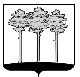            ГОРОДСКАЯ  ДУМА  ГОРОДА  ДИМИТРОВГРАДАУльяновской областиР Е Ш Е Н И Ег.Димитровград   28  июня 2017  года                                                                           №  65/773.  .                                                      О досрочном прекращении полномочий Главы Администрации города Димитровграда Ульяновской области	Руководствуясь пунктом 2 части 10 статьи 42 Устава муниципального образования «Город Димитровград» Ульяновской области, рассмотрев личное заявление Главы Администрации города Димитровграда Ульяновской области В.Г.Гнутова от 26.06.2017, Городская Дума города Димитровграда Ульяновской области второго созыва решила:1. Прекратить полномочия Главы Администрации города Димитровграда Ульяновской области Гнутова Вячеслава Геннадьевича  досрочно 28 июня 2017 года, в связи с отставкой по собственному желанию.2. Рекомендовать Администрации города Димитровграда Ульяновской области произвести окончательный расчет с Гнутовым Вячеславом Геннадьевичем, согласно части 1 настоящего решения.3. Установить, что настоящее решение вступает в силу со дня его принятия. 4. Установить, что настоящее решение подлежит официальному опубликованию и размещению в информационно – телекоммуникационной сети «Интернет» на официальном сайте Городской Думы города Димитровграда Ульяновской области (www.dumadgrad.ru).Глава города ДимитровградаУльяновской области	                                                                      А.М.Кошаев